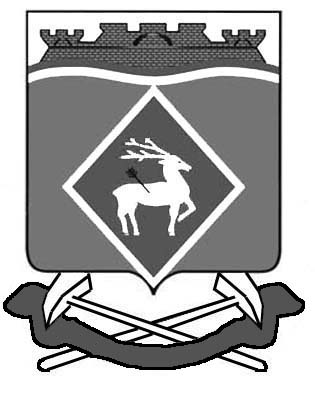 РОССИЙСКАЯ  ФЕДЕРАЦИЯРОСТОВСКАЯ ОБЛАСТЬМУНИЦИПАЛЬНОЕ ОБРАЗОВАНИЕ «СИНЕГОРСКОЕ СЕЛЬСКОЕ ПОСЕЛЕНИЕ»АДМИНИСТРАЦИЯ СИНЕГОРСКОГО СЕЛЬСКОГО ПОСЕЛЕНИЯПОСТАНОВЛЕНИЕот 27.12.2021 г.        № 218      п. СинегорскийО разрешении организации деятельности ярмарок на территории Синегорского сельского поселения на 2022 год  	В целях реализации Федерального  закона от 28.12.2009 № 381-ФЗ «Об основах государственного регулирования торговой деятельности в Российской Федерации», постановления Правительства Ростовской области от 07.11.2013 № 681 «Об утверждении  Порядка организации ярмарок на территории Ростовской области и продажи товаров (выполнения работ, оказания услуг) на них», постановления Администрации Белокалитвинского района  от 27.12.2021 № 2208 «Об утверждении перечня мест организации ярмарок, расположенных на территории Белокалитвинского района,  на 2022 год», Администрация Синегорского сельского поселения постановляет:        1. Разрешить индивидуальному предпринимателю Санееву О.Д. (далее ИП Санеев) организовать  деятельность ярмарки на территории  Синегорского сельского поселения, ИНН 614200142531, юридический адрес: Белокалитвинский район, п. Синегорский, ул. микрорайон  Юбилейный.       2.  Установить:- тип ярмарки: универсальная; - вид ярмарки: постоянно действующая; - срок действия ярмарки:  с 01.01.2022 по 31.12.2022; - режим работы ярмарки: с 8 часов 00 минут до 17 часов 00 минут,  понедельник, вторник, среда, четверг, пятница, суббота, воскресенье.       3. Фактическое место проведения ярмарки: Белокалитвинский район, п. Синегорский, микрорайон Юбилейный.      4. Настоящее постановление подлежит официальному опубликованию и вступает  в силу с 01.01.2022 г.      5. Контроль за  исполнением настоящего постановления оставляю за собой.Глава АдминистрацииСинегорского сельского поселения                                                     Т.А. СуржиковаВерно:Заведующий сектором по общим и земельно-правовым вопросам                                                                  С.П. Беседина